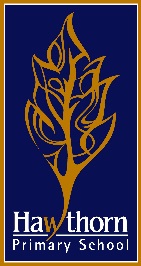 Dear Parent/CarerPlease let us know before the end of term if you would like to order uniform for your children.  Alternatively order online at www.totstoteams.co.uk and have items delivered to your home or school.  Please allow a few weeks for delivery. Childs Name:    ______________________              Class : ______________      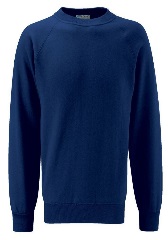 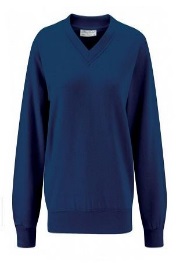 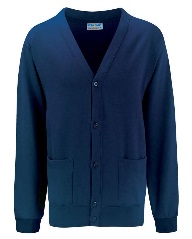 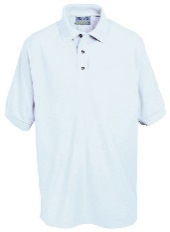 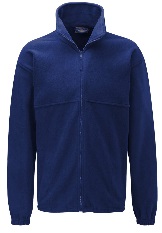 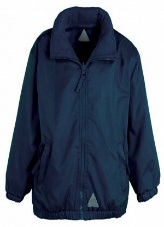 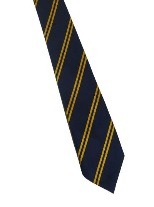 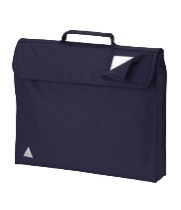  Sweat Shirt 	V-Neck	       Cardigan	      Polo	           Fleece 	   Mistral              Tie          Book Bag  ItemColour3/45/67/89/1011/1213CostTotalSweat ShirtNavy£8.70Sweat Shirt V-NeckNavy£8.80Sweat CardiganNavy£9.50Polo Shirt White£7.45Fleece JktNavy£10.45Mistral JacketShower-proofNavy£15.45School Tie - Clip-onNavy/GoldYear 6 only – will receive one freeYear 6 only – will receive one freeYear 6 only – will receive one freeYear 6 only – will receive one freeYear 6 only – will receive one freeYear 6 only – will receive one free £4.50Book Bag NavyReception Children will receive one freeReception Children will receive one freeReception Children will receive one freeReception Children will receive one freeReception Children will receive one freeReception Children will receive one free £6.00Please enclose cash/cheque made payable to Hawthorn Primary School          We regret we are unable to provide any uniform without payment.                                 Total £Please enclose cash/cheque made payable to Hawthorn Primary School          We regret we are unable to provide any uniform without payment.                                 Total £Please enclose cash/cheque made payable to Hawthorn Primary School          We regret we are unable to provide any uniform without payment.                                 Total £Please enclose cash/cheque made payable to Hawthorn Primary School          We regret we are unable to provide any uniform without payment.                                 Total £Please enclose cash/cheque made payable to Hawthorn Primary School          We regret we are unable to provide any uniform without payment.                                 Total £Please enclose cash/cheque made payable to Hawthorn Primary School          We regret we are unable to provide any uniform without payment.                                 Total £Please enclose cash/cheque made payable to Hawthorn Primary School          We regret we are unable to provide any uniform without payment.                                 Total £Please enclose cash/cheque made payable to Hawthorn Primary School          We regret we are unable to provide any uniform without payment.                                 Total £Please enclose cash/cheque made payable to Hawthorn Primary School          We regret we are unable to provide any uniform without payment.                                 Total £